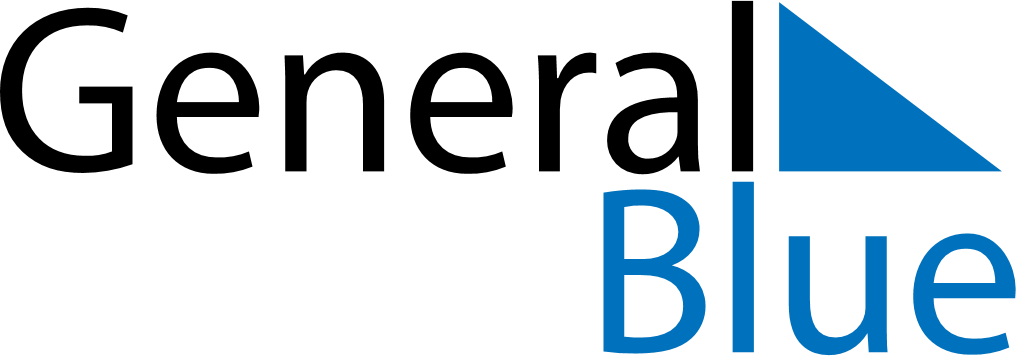 September 2024September 2024September 2024September 2024September 2024September 2024TanzaniaTanzaniaTanzaniaTanzaniaTanzaniaTanzaniaMondayTuesdayWednesdayThursdayFridaySaturdaySunday123456789101112131415Maulid Day161718192021222324252627282930NOTES